BiographyCOL Brian K. Sperling, PhDBrianSperling@collectiblesforchrist.org											   August 2016 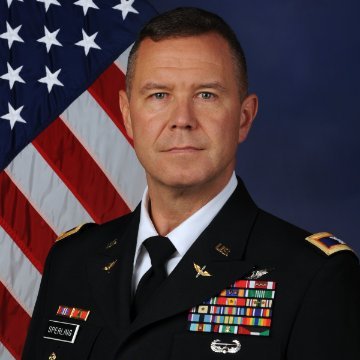 COL Sperling was born and raised in New Jersey and in 1989 he graduated with a Bachelor of Science in Mechanical Engineering Systems from the United States Military Academy in West Point, NY. Col Sperling was first commissioned as a Second Lieutenant in Army Aviation. Upon his graduation of flight school, COL Sperling was assigned to the 4th Squadron of the Seventh U.S. Cavalry in Buedingen, Germany where he successfully led his AH-1F Cobra Platoon through their deployment to Desert Storm. COL Sperling then transitioned to the AH-64 Apache Helicopter and served as a Company Commander for B/2-101 in Fort Campbell, KY. After Company Command, COL Sperling began his career as an Operations Research and Systems Analyst.   He earned a Master of Science degree in Operations Analysis from the Air Force Institute of Technology in 1999 and in 2005 he received his Doctorate of Philosophy in Industrial and Systems Engineering from the Georgia Institute of Technology.  He was certified as a Lean Six Sigma Black Belt Analyst, is a graduate of the Command and General Staff College and the Air War College, the latter from which he received a Master of Strategic Studies.He has served as the Operational Analysis Branch Chief at the Combat Readiness Center in Fort Rucker, an Assistant Professor in the Department of Systems Engineering at USMA, the Deputy of the Operations Research Center for Excellence at West Point, and stood up an Operational Analysis Branch in the U.S. Army Pacific.  For the past three years COL Sperling has been the Deputy Director of the Center for Army Analysis in Fort Belvoir, Virginia.He has completed the Army Air Assault School and earned Senior Aviator wings.  His individual awards include the Legion of Merit, the Bronze Star Medal, two Air Medals, one with a “V” device for valor in combat, the Army Meritorious Service Medal with four oak leaf clusters, and the Army Outstanding Volunteer Award.COL Sperling is married to, his wife of 26 years, JoAnna and has two children; an 19 year old son, Joshua and an 13 year old daughter, Alana.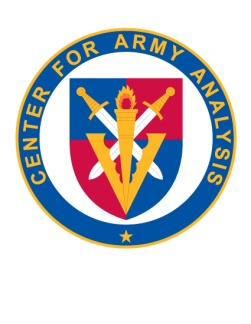 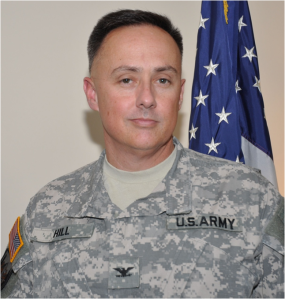 